Уважаемые руководители!В соответствии с приказом министерства образования и науки Самарской области от 08.04.2011 № 55-од «Об утверждении Положения о конкурсе на включение в кадровый резерв руководителей образовательных учреждений, подведомственных министерству образования и науки Самарской области» министерством образования и науки Самарской области объявлен 1 этап конкурса на включение в кадровый резерв руководителей образовательных учреждений, подведомственных министерству образования и науки Самарской области (распоряжение размещено на сайте Поволжского управления https://pumonso.ru/)Принять участие в конкурсе могут кандидаты, имеющие высшее профессиональное образование по направлениям подготовки «Государственное и муниципальное управление», «Менеджмент», «Управление персоналом» и стаж работы на педагогических должностях не менее 5 лет или высшее профессиональное образование и дополнительное профессиональное образование в области государственного и муниципального  управления или менеджмента и экономики и стаж работы на педагогических или руководящих должностях не менее 5 лет.Желающим участвовать в конкурсе, необходимо с 06 июля по 19 июля 2020 года  представить в Поволжское управление министерства образования и науки Самарской области, каб. 213 (Муратовой Р.М.) следующие документы:-  заявление кандидата на участие в конкурсе;-  резюме с фотографией; - копию диплома о высшем образовании;- копии документов о дополнительной профессиональной подготовке, повышении квалификации;- копию справки о наличии (отсутствии) судимости и (или) факта уголовного преследования либо о прекращении уголовного преследования по реабилитирующим основаниям;- копию трудовой книжки кандидата; - копии грамот, удостоверений к наградам; - творческий проект на тему «Концепция развития образовательного учреждения»;- согласие на обработку своих персональных данных в порядке, установленном Федеральным законом от 27.07.2006 № 152-ФЗ «О персональных данных».Кроме того, могут быть представлены и другие материалы, отражающие результаты профессиональной деятельности.Прошу довести данную информацию до сведения работников образовательных учреждений и организовать участие работников в данном конкурсе.Руководитель Поволжского  управления                                              С.Н.Сазонова Аникина Наталья Витальевна 8(84635)64142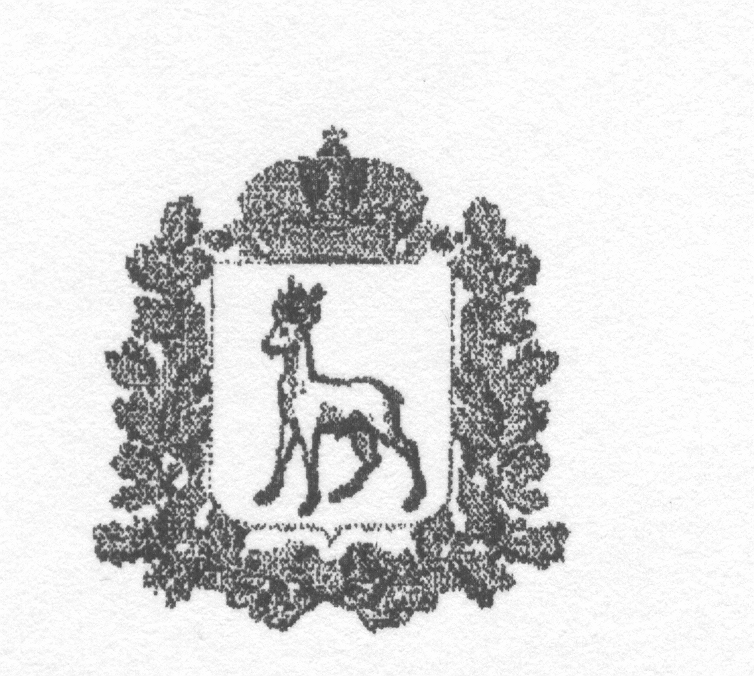 МИНИСТЕРСТВООБРАЗОВАНИЯ И НАУКИСАМАРСКОЙ ОБЛАСТИПОВОЛЖСКОЕ УПРАВЛЕНИЕ. Новокуйбышевск,ул. Суворова, 20Тел. (84635) 6-28-48, факс: (84635) 6-28-48e-mail: povolzhskoe_upravlenie@samara.edu.ruДиректорам образовательных учреждений№на № _______ от ________